Creative Thinking Partner					Critical Thinking Partner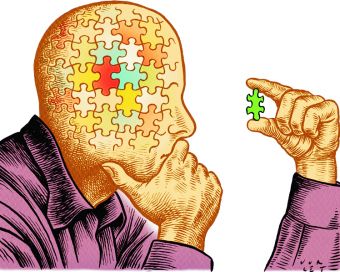 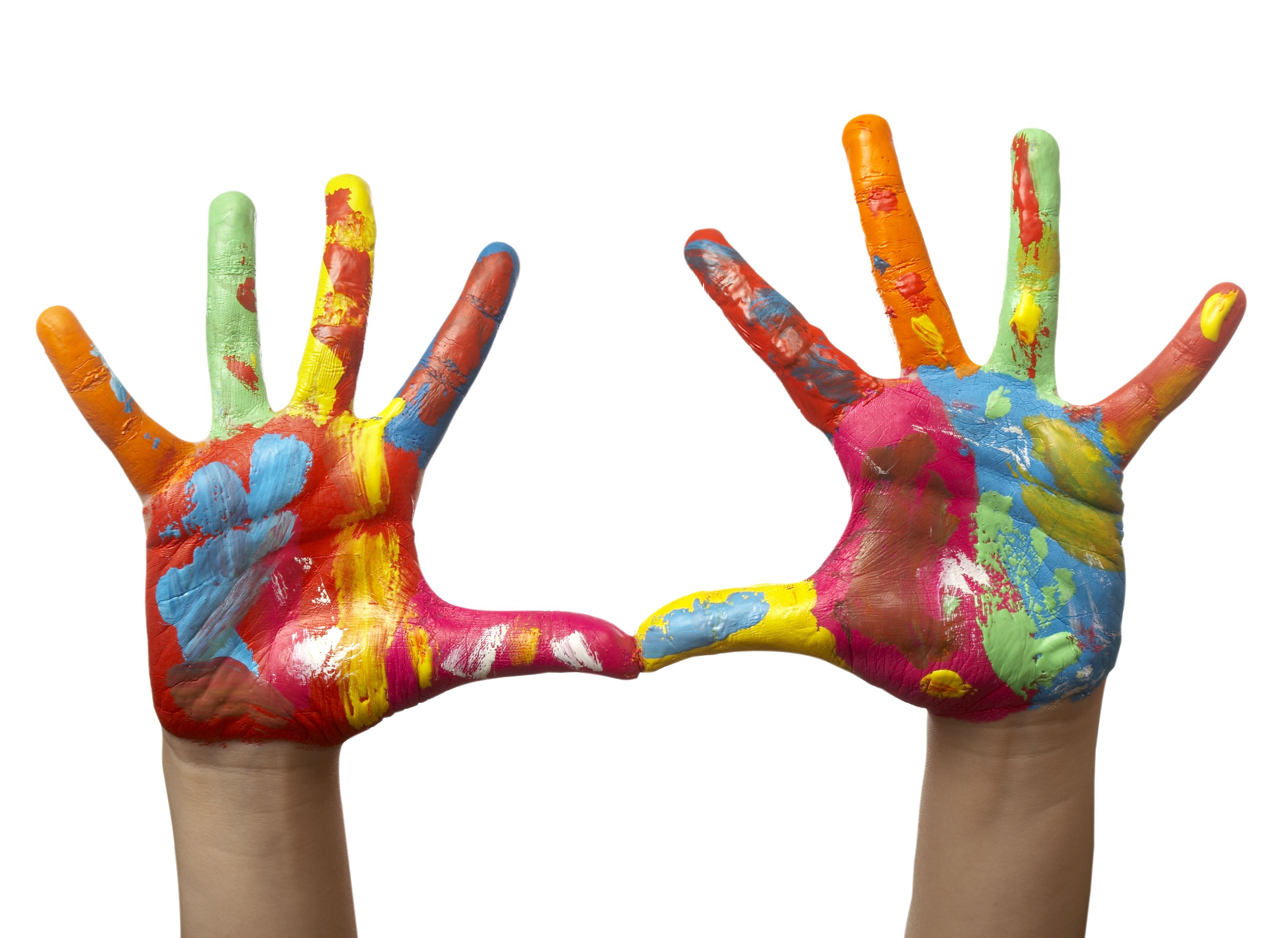 ___________________________________                     		          __________________________________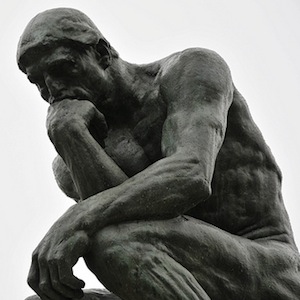 Logical Thinking Partner					Abstract Thinking Partner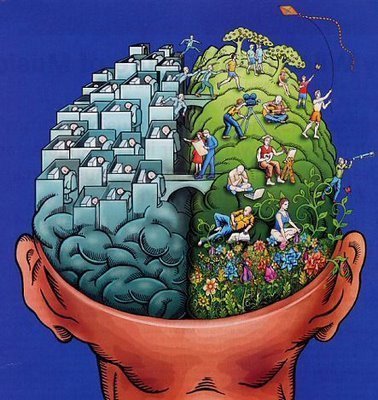 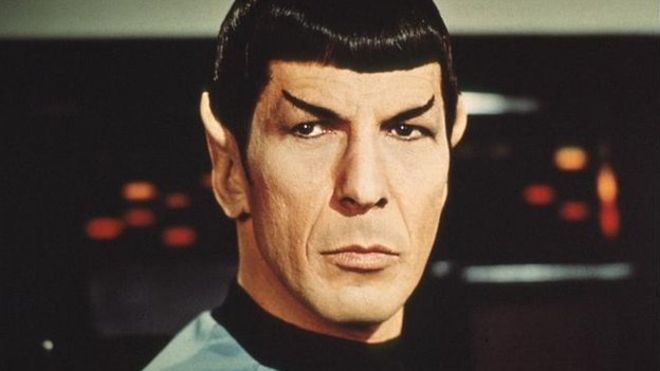 ____________________________________				________________________________